          ETE 2021
Nom, Prénom :                                                                        Année de naissance : 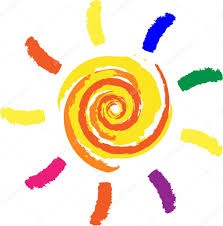 Régime alimentaire : La sortie du mercredi est facultative pour les maternelles : 2017-2016 (préciser à l’inscription)JUILLETJMARAOUTJMARMercredi 07/07Lundi 02/07Jeudi 08/07Mardi 03/08Vendredi 09/07Mercredi 04/08Jeudi 05/08Lundi 12/07Vendredi 06/08Mardi 13/07Mercredi 14/07FERIEFERIEFERIEFERIELundi 09/08Jeudi 15/07Mardi 10/08Vendredi 16/07Mercredi 11/08Jeudi 12/08Lundi 19/07Vendredi 13/08Mardi 20/07Mercredi 21/07Lundi 16/08Jeudi 22/07Mardi 17/08Vendredi 23/07Mercredi 18/08Jeudi 19/08Lundi 26/07Vendredi 20/08Mardi 27/08Mercredi 28/07Lundi 23/08Jeudi 29/07Mardi 24/08Vendredi 30/07Mercredi 25/08Jeudi 26/08J : journée M : Matin A : Après-midi R : Repas J : journée M : Matin A : Après-midi R : Repas J : journée M : Matin A : Après-midi R : Repas J : journée M : Matin A : Après-midi R : Repas J : journée M : Matin A : Après-midi R : Repas Vendredi 27/08J : journée M : Matin A : Après-midi R : Repas J : journée M : Matin A : Après-midi R : Repas J : journée M : Matin A : Après-midi R : Repas J : journée M : Matin A : Après-midi R : Repas J : journée M : Matin A : Après-midi R : Repas J : journée M : Matin A : Après-midi R : Repas J : journée M : Matin A : Après-midi R : Repas J : journée M : Matin A : Après-midi R : Repas J : journée M : Matin A : Après-midi R : Repas J : journée M : Matin A : Après-midi R : Repas Lundi 30/08J : journée M : Matin A : Après-midi R : Repas J : journée M : Matin A : Après-midi R : Repas J : journée M : Matin A : Après-midi R : Repas J : journée M : Matin A : Après-midi R : Repas J : journée M : Matin A : Après-midi R : Repas Mardi 31/08